Задания по АСУ и Информационному обеспечению перевозок:1.По АСУ сформулировать вопросы по предыдущему конспекту 6.2 «Постановка задачи оперативного управления работой подвижного состава на маршрутах». Число вопросов от 5.2.По Информационному обеспечению перевозок: выполнить в табличном процессоре задание по варианту. Номер варианта совпадает с № фамилии в журнале до 14, затем пятнадцатый берёт первый вариант, следующий 16- второй и т.д. Файл Варианты в Excel.docВнимание!!! По каждому варианту выполнить диаграмму по числовым значениям правого столбца, выделив его, зажать CTRL, и выделить левый столбец для оформления. Вставка , Диаграмма. Название Диаграммы обязательно. 3. Документы отправлять на адрес: milap216@mail.yandex.ru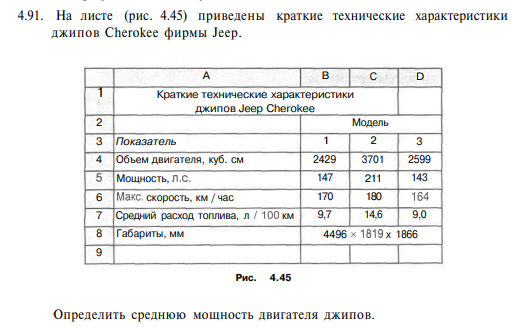 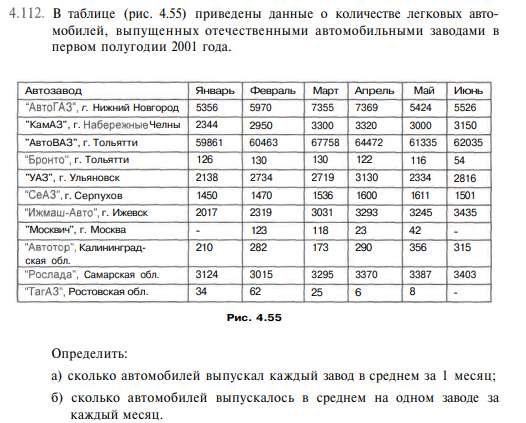 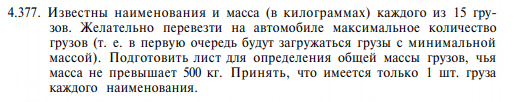 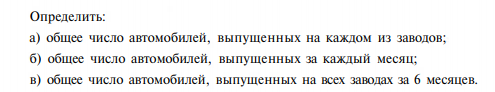 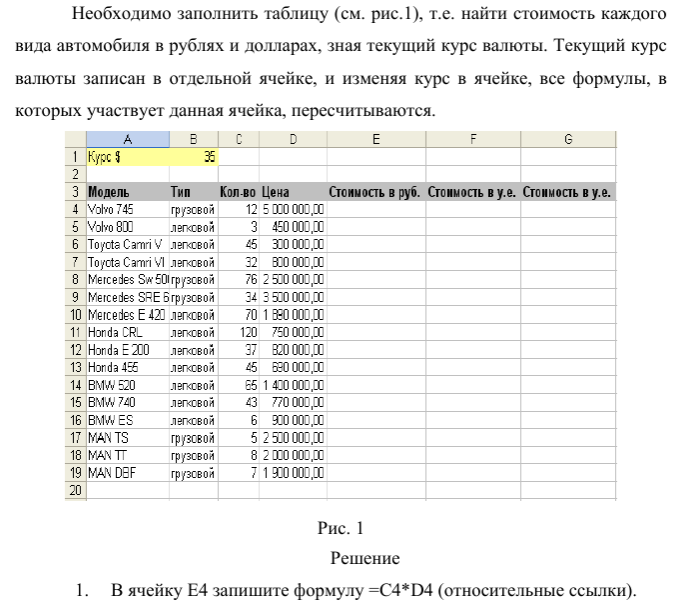 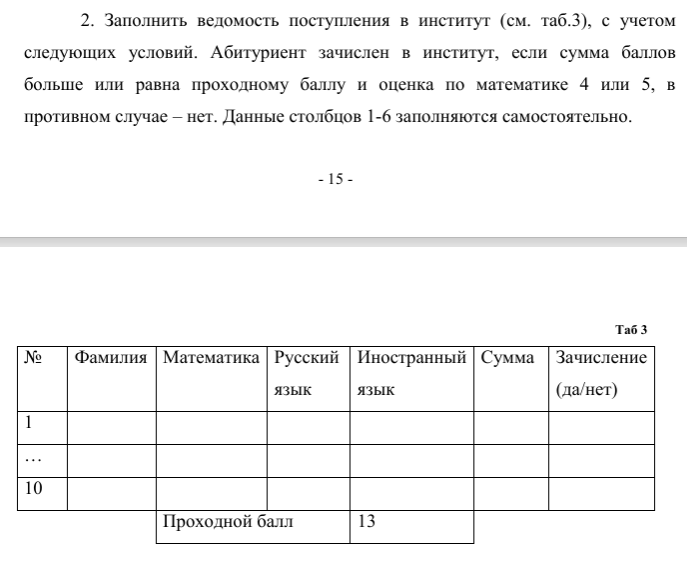 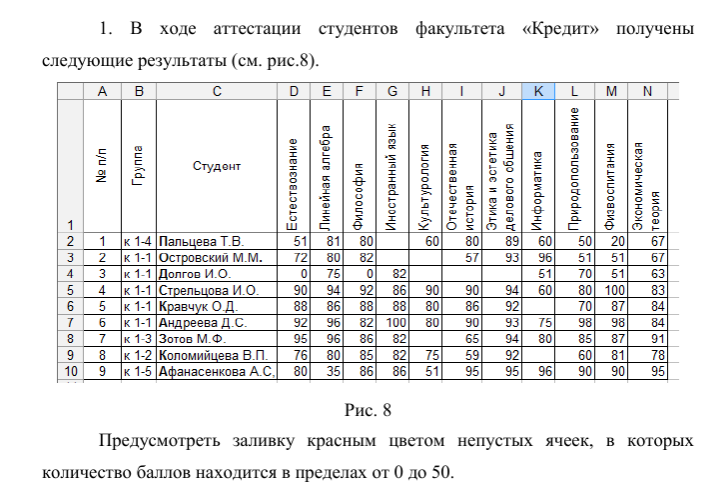 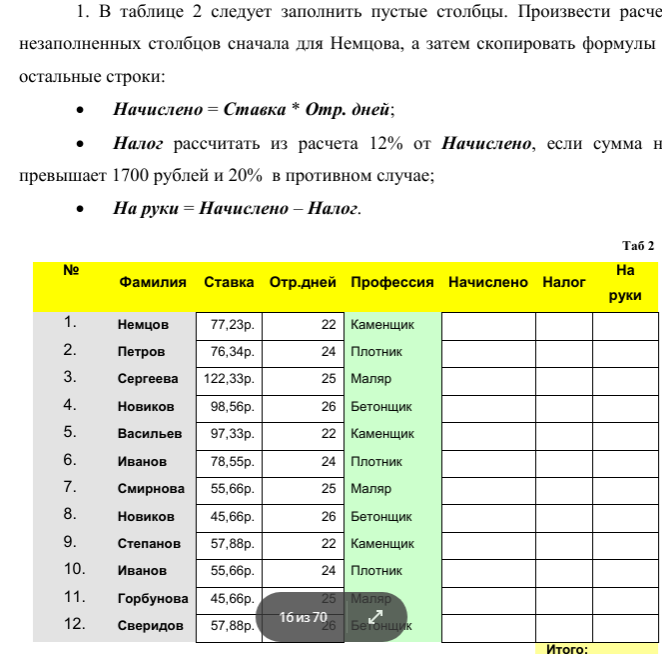 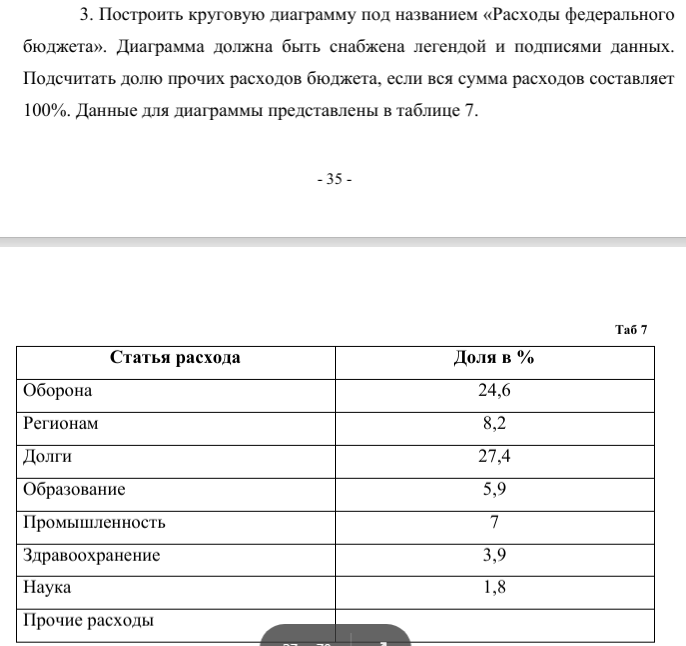 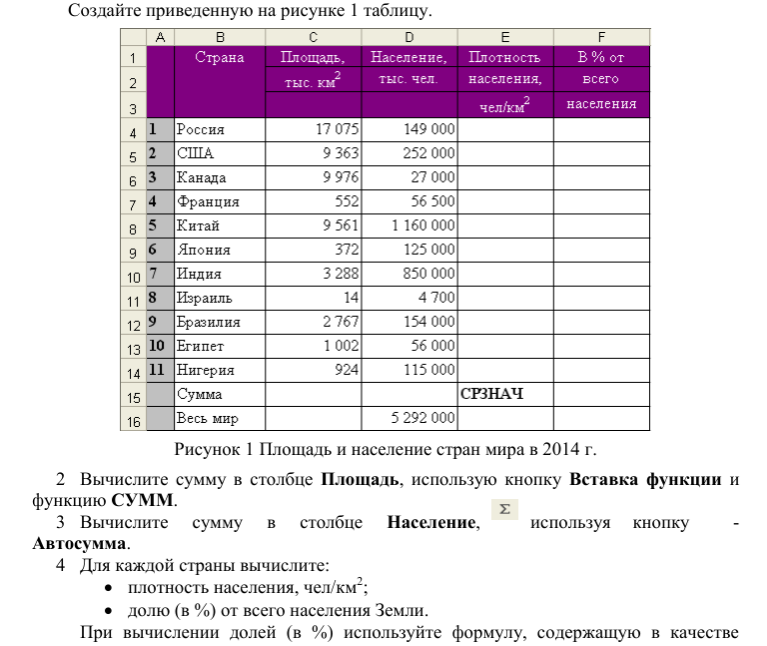 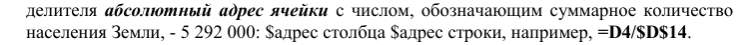 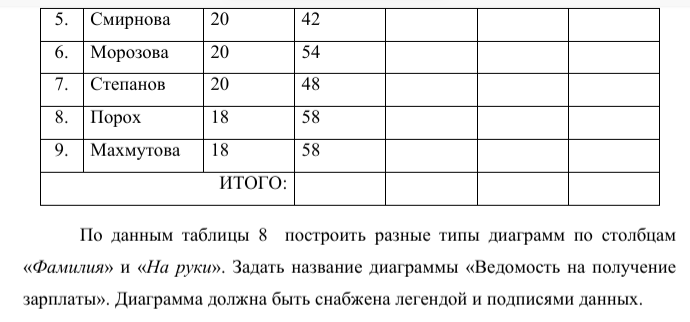 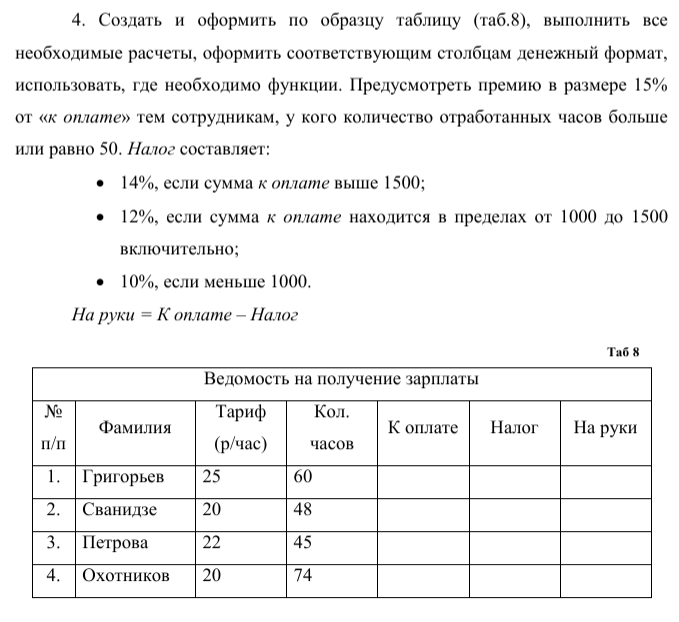 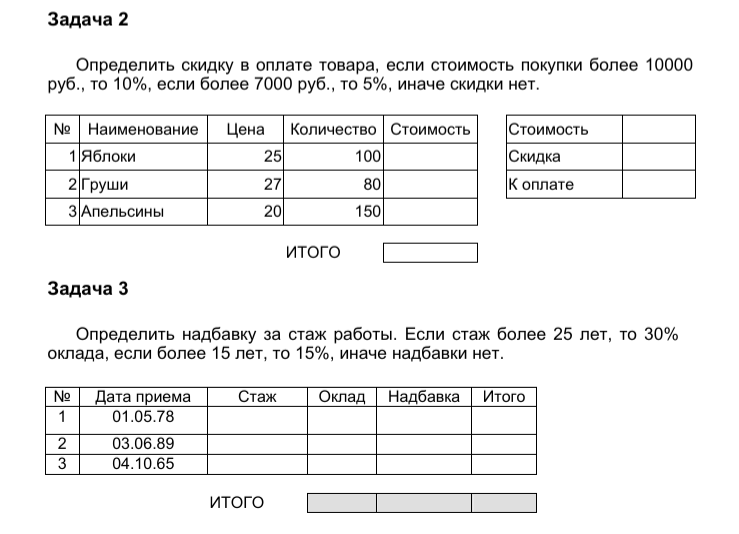 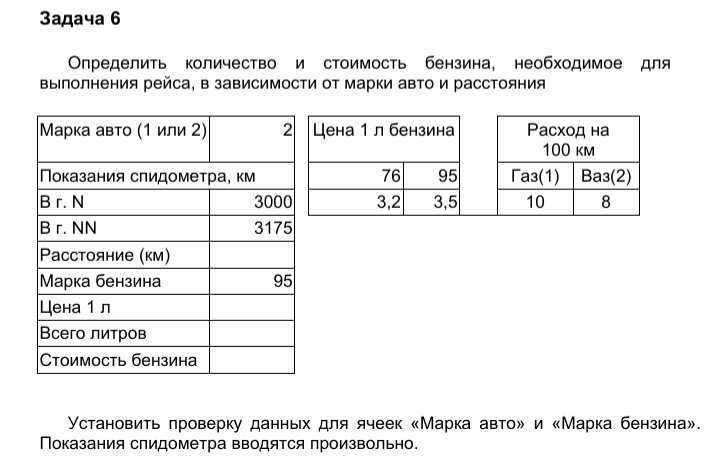 